Turn! Turn! Turn!Pete Seger 1950’s - Words from Book of Ecclesiastes(as recorded by The Byrds 1965)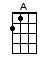 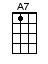 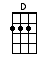 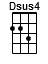 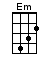 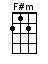 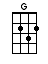 < OPENING AND CLOSING BASS RIFF >|[D]     [G]   [F#m]     |  [A]   [F#m]  [A]     |A|--------------------------|--------------------------|E|-----------3--------2-----|-----0--------2-----0-----|C|--2-----------------------|--------------------------|G|--------------------------|--------------------------| |  1  +  2  +  3  +  4  +  |  1  +  2  +  3  +  4  +  |< ALTERNATE RIFF >|[D]     [G]   [F#m]     |  [A]   [F#m]  [A]     |A|--------------------------|--------------------------|E|--------0--0--------2-----|-----3--------2-----0-----|C|--2-----------------------|--------------------------|G|--------------------------|--------------------------| |  1  +  2  +  3  +  4  +  |  1  +  2  +  3  +  4  +  |INTRO:  / 1 2 3 4 /|[D]     [G]   [F#m]     |  [A]   [F#m]  [A]     | |  1  +  2  +  3  +  4  +  |  1  +  2  +  3  +  4  +  ||[D]     [G]   [F#m]     |  [A]   [F#m]  [A]     ||[D]     [G]   [F#m]     |  [A]   [F#m]  [A]     |[D] [G] [F#m] / [A] [F#m] To [A] every-[D]thing[G] Turn [F#m] turn [A] turn[A] There is a [D] season [G] Turn [F#m] turn [A] turnAnd [G] a time [F#m] to every [Em] purpose[A7] Under [D] heaven [Dsus4] / [D]A time to be [A] born, a time to [D] dieA time to [A] plant, a time to [D] reapA time to [A] kill, a time to [D] healA time to [G] lau-[F#m]-aughA [Em] ti-[A7]-ime to [D] weep [Dsus4] / [D]To every-[D]thing[G] Turn [F#m] turn [A] turn[A] There is a [D] season[G] Turn [F#m] turn [A] turnAnd [G] a time [F#m] to every [Em] purpose[A7] Under [D] heaven [Dsus4] / [D]A time to build [A] up, a time to break [D] downA time to [A] dance, a time to [D] mourn 2 3 4 /[A] A time to cast away [D] stonesA time to [G] ga-[F#m]-ather[Em] Sto-[A7]-ones to-[D]gether [Dsus4] / [D]To every-[D]thing[G] Turn [F#m] turn [A] turn[A] There is a [D] season[G] Turn [F#m] turn [A] turnAnd [G] a time [F#m] to every [Em] purpose[A7] Under [D] heaven [Dsus4] / [D]A time of [A] love, a time of [D] hateA time of [A] war, a time of [D] peace 2 3 4 /[A] A time you may em-[D]braceA time to [G] re-[F#m]frain[Em] Fro-[A7]-om em-[D]bracing [Dsus4] / [D]To every-[D]thing[G] Turn [F#m] turn [A] turn[A] There is a [D] season[G] Turn [F#m] turn [A] turnAnd [G] a time [F#m] to every [Em] purpose[A7] Under [D] heaven [Dsus4] / [D]A time to [A] gain, a time to [D] loseA time to [A] rend, a time to [D] sewA time for [A] love, a time for [D] hateA time for [G] pea-[F#m]-eaceI [Em] swear it's [A7] not too [D] late [Dsus4] / [D] 2 3 4 /|[D]     [G]   [F#m]     |  [A]   [F#m]  [A]     ||[D]     [G]   [F#m]     |  [A]   [F#m]  [A]     ||[D]     [G]   [F#m]     |  [A]   [F#m]  [A]     |[D]www.bytownukulele.ca